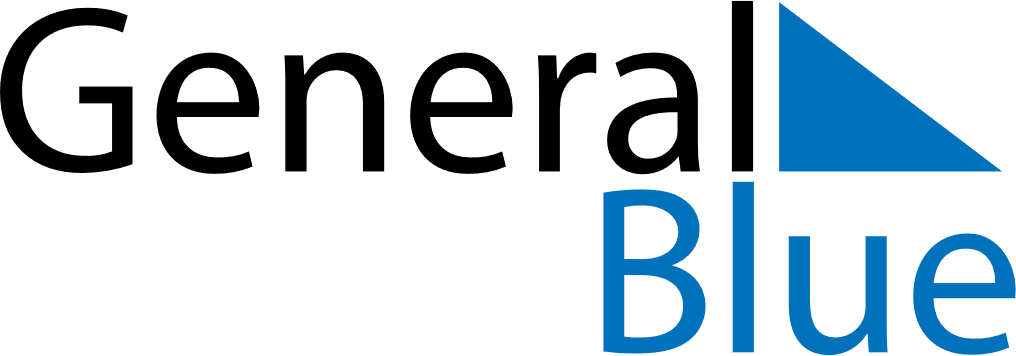 Quarter 2 of 2019GibraltarQuarter 2 of 2019GibraltarQuarter 2 of 2019GibraltarQuarter 2 of 2019GibraltarQuarter 2 of 2019GibraltarApril 2019April 2019April 2019April 2019April 2019April 2019April 2019SUNMONTUEWEDTHUFRISAT123456789101112131415161718192021222324252627282930May 2019May 2019May 2019May 2019May 2019May 2019May 2019SUNMONTUEWEDTHUFRISAT12345678910111213141516171819202122232425262728293031June 2019June 2019June 2019June 2019June 2019June 2019June 2019SUNMONTUEWEDTHUFRISAT123456789101112131415161718192021222324252627282930Apr 19: Good FridayApr 21: Easter SundayApr 22: Easter MondayApr 28: Workers Memorial DayMay 1: May DayMay 27: Spring bank holidayJun 17: Queen’s Birthday